Dear Sir ,Siwa salt company has been established with the sole purpose of producing and exporting high quality Siwa salt.Our mining field (2,125,000M²) which is located in the western desert of Egypt around the Siwa oasis known for its high quality Siwa salt deposits has a production capacity of 1.200.000 MT yearly.our Salt is known principally for its low moisture content ranging of up to 1.0% and its high purity (as Sodium Chloride) of 98.5%.Siwa Salt products are available in the following forms:  -             Which are used for De-icing, industrial uses for the petro chemical industry, the water softening industry and for the food industry.We are ready to send you a sample of our salt for you to check the purity and the moisture content.As Siwa salt company we are looking to establish a strong partnership in marketing and distribution For more information please visit our website www.siwasalt.co.uk.Looking forward to doing business please accept our best regards..Dr. Hassan warda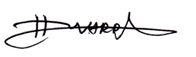 President of Siwa SaltWater Softening Tablet SaltSea SaltSiwa SaltRefined Tablet SaltTable SaltRawMechanical Tablet SaltCooking SaltCrushedGranule SaltRaw Sea SaltScreenedWashed Sea SaltWashed